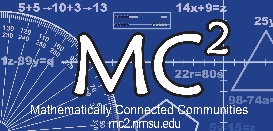 The purpose in observing teachers is to actively listen to what they are saying and thinking about. When you are in the room, position yourself as a learning partner, curious and interested in what the teachers are doing and thinking more deeply about. Your role is to actively listen to get information about what is on the teachers’ hearts and minds that will inform strategic planning on Friday. You are invited to use the Active Listening Framework and take notes on what teachers are saying during their learning session.Active Listening FrameworkSkillWhat are you hearing?MirroringState exactly what the person saysAccuracy of ParaphrasingRestate in your own words what the person said to show him/her that you understand his/her pointStaying presentOpen responsive postureMake eye contactLean in & focus on the conversationNo technologyOpen-ended questionsWhat would happen if…What might be the impact on student learning if you…?What would change if you…?